FEDERATION TEAM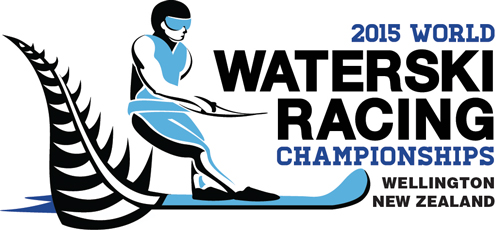 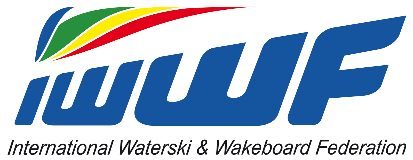       ENTRY FORMFEDERATION_____________TEAM CAPTAIN	NAME: 							EMAIL: 					SIGNATURE: 				Entry forms are to be returned no later than 31 January 2015 to: info@wwsrc.com CLASSCLASSSKIERBOAT BOAT BOAT DRIVERDRIVEROBSERVEROBSERVERCLASSCLASSNAME AND SURNAMENAMENUMBERFEDERATIONNAME AND SURNAMEFEDERATIONNAME AND SURNAMEFEDERATIONWOMENSOPENWOMENSOPENWOMENSOPENWOMENSOPEN ResWOMENSF2WOMENSF2WOMENSF2WOMENSF2 ResWOMENSJuniorWOMENSJuniorWOMENSJuniorWOMENSJunior ResMENSOPENMENSOPENMENSOPENMENSOPEN ResMENSF2MENSF2MENSF2MENSF2 ResMENSJuniorMENSJuniorMENSJuniorMENSJunior Res